	Name _________________________________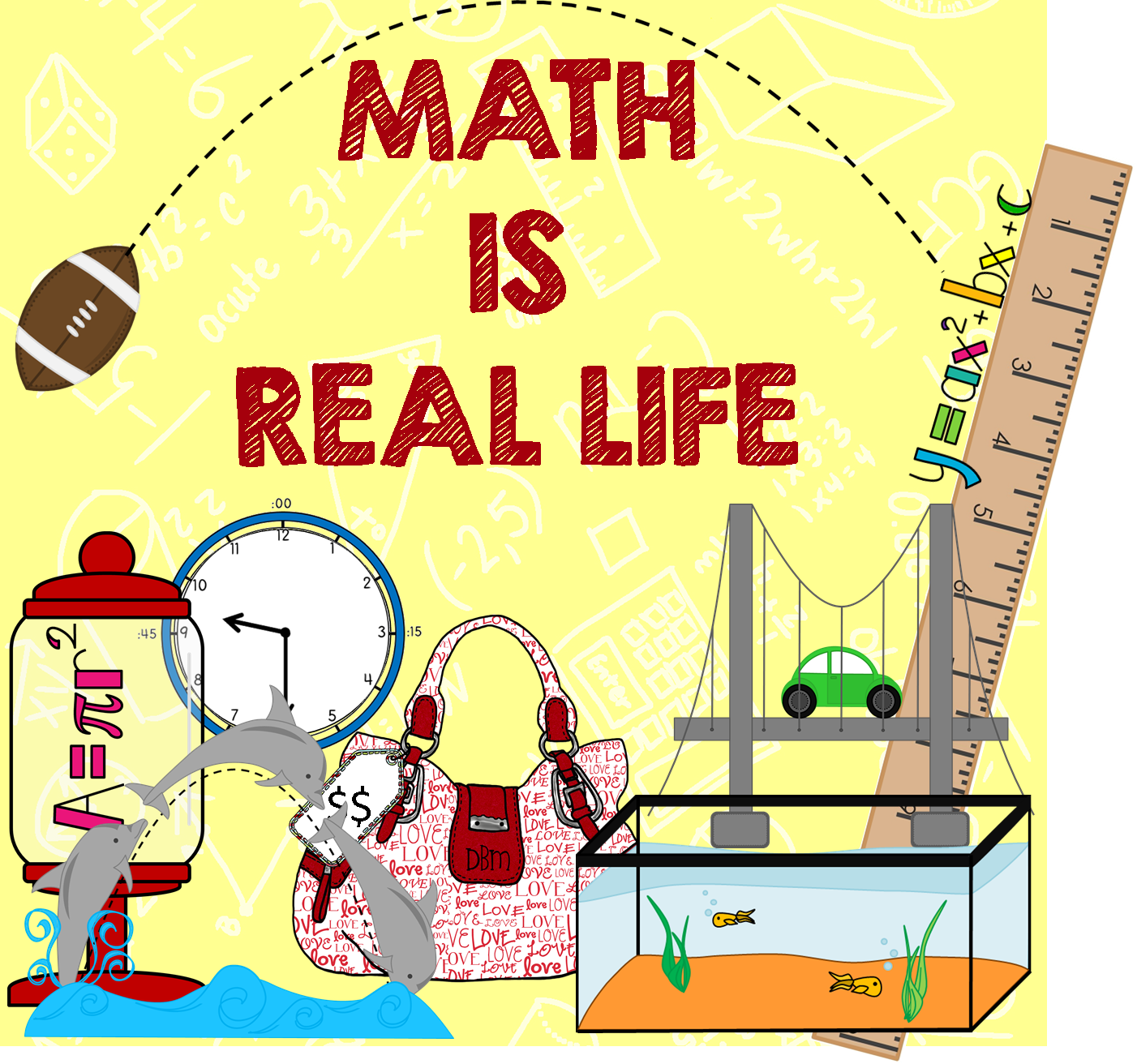 Date _______________________